Проект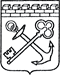 АДМИНИСТРАЦИЯ ЛЕНИНГРАДСКОЙ ОБЛАСТИКОМИТЕТ ПО КУЛЬТУРЕ ЛЕНИНГРАДСКОЙ ОБЛАСТИПРИКАЗ«___»____________2017 г.  №_______________                                                                                                  г. Санкт-Петербург«Об утверждении распределения иных межбюджетных трансфертов бюджетам муниципальных образований Ленинградской области на государственную поддержку муниципальных учреждений культуры, находящихся на территории сельских поселений, на 2017 год»В соответствии с Порядком предоставления и распределения иных межбюджетных трансфертов из областного бюджета Ленинградской области бюджетам муниципальных образований Ленинградской области на поддержку отрасли культуры в рамках подпрограммы «Обеспечение условий реализации государственной программы» государственной программы Ленинградской области «Развитие культуры в Ленинградской области», утверждённым постановлением Правительства Ленинградской области от 14 ноября 2013 года № 404 «О государственной программе Ленинградской области «Развитие культуры в Ленинградской области» (в ред. постановления Правительства Ленинградской области от 04 августа 2017 года № 313), на основании распоряжения комитета по культуре Ленинградской области от 30 мая 2017 года № 01-04/17-129 «Об утверждении результатов заочного конкурса на получение денежного поощрения лучшими муниципальными учреждениями культуры, находящимися на территориях сельских поселений, и их работниками Ленинградской области в 2017 году» приказываю:1. Утвердить прилагаемое распределение иных межбюджетных трансфертов бюджетам муниципальных образований Ленинградской области на государственную поддержку муниципальных учреждений культуры, находящихся на территории сельских поселений, на 2017 год.2. Контроль за исполнением приказа оставляю за собой.Заместитель председателя                                                                        О.Л.МельниковаУТВЕРЖДЕНприказом комитета по культуреЛенинградской областиот ___ августа 2017 года  №_________ (приложение)РАСПРЕДЕЛЕНИЕ иных межбюджетных трансфертов бюджетам муниципальных образований Ленинградской области на государственную поддержку муниципальных учреждений культуры, находящихся на территории сельских поселений, на 2017 год№ п/пНаименование муниципального образованияРазмер иных межбюджетных трансфертов (тыс. рублей)1Лесколовское сельское поселение Всеволожского муниципального района100,002Пашское сельское поселение Волховского муниципального района100,003Сабское сельское поселение Волосовского муниципального района 100,004Шумское сельское поселение Кировского муниципального района100,00Итого400,00